______________________________	_______________________	__________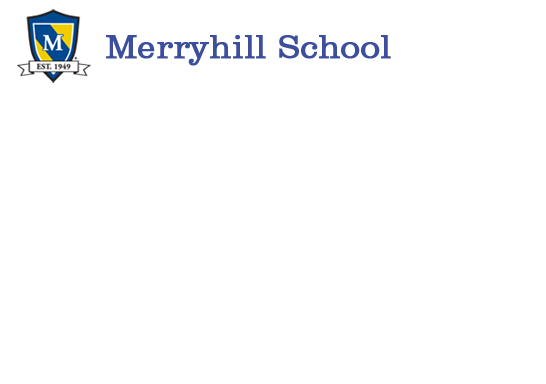 Parent's Name 					Phone Number				DateMerryhill School will administer prescription medications to children ONLY under specific circumstances, as follows:The medication is in the original container.A Parental Medication Release Form is completed by the parent/guardian to include the name of the medication, the dosage to be administered, the time to be administered, and the length of time that the child is expected to be on the medication.Merryhill will not administer any medication without a Parental Medication Release Form and the physician's prescription on the medication.I hereby authorize Merryhill School personnel to assist in the administration of the medication listed above from____________________ to______________________.            Date 	                                          DatePhysician's release is required for all the over-the-counter medications. Diagnosis: __________________________________________________________________________Name of medication and dosage:_________________________________________________________ Times to be given per day: ___________________   Length of time to be given: __________________ ___________________________________________		_______________________________Physician's Signature 						DateDateTimeDosageSignature of person administeringComments